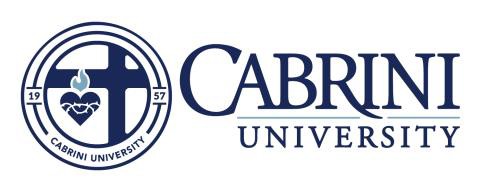 Graduate Private Loan Supplemental Form    This form is required for graduate students who have been approved for private loan funding. If you wish to seek federal loan funding please submit the online supplemental aid application at www.cabrini.edu/aidapp 